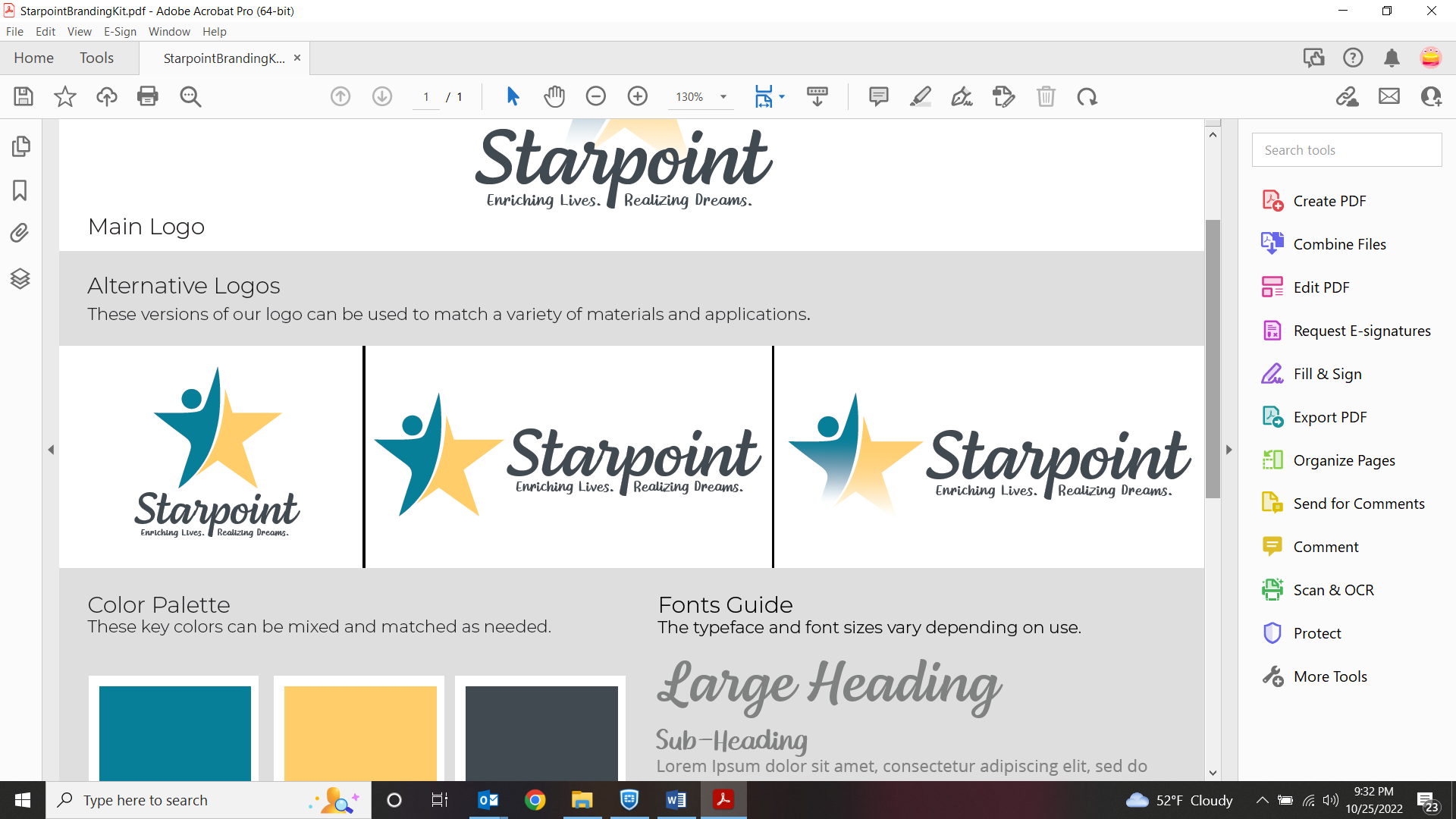    Board of Directors MeetingJune 22nd, 2023 at 6:00 PMHeld at the Starpoint Admin Building and via Zoom 
 https://us02web.zoom.us/my/starpointceo?pwd=Z01yelFZQWNPcnFKNURsclRSSjIvdz09Meeting ID: 268 825 6018 	Passcode:  222222       Salida Wifi: SPS@l1d@Meeting AgendaCall to Order							Board PresidentIntroduction of Guests and Public Comments		Board PresidentConsent Agenda						Board PresidentMay Meeting MinutesEHS Documents	Review of EHS Credit card purchases (Policy council report)Review of EHS Communications for ACFAction – Approval of Consent Agenda Financial Report				Colette MartinAction – Review and Filing of Financial reports (including EHS)Budget timelineEarly Head Start Manager’s Report		Martha SagerReport - EHS Board ReportApproval to submit FY 23-24 EHS grant ApplicationReport – Chief Executive Officer Report and Updates	Bryana Marsicano	Adjourn regular Board Meeting				Board President*Executive session requested to review CEO annual contract review and renewal. 